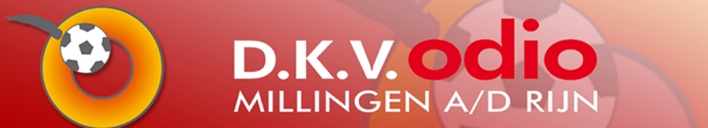 Afspraken ten aanzien van de Corona voor kantine en terras •	Voor 18+ geldt dat je voor elk bezoek van de kantine en terras de gezondheidscheck moet doen. Scan de QR-code met je telefoon en vul de vragenlijst in. Er is ook een papieren versie beschikbaar.•	In de kantine en op het terras en de tribune zijn alleen zitplaatsen. Is er geen zitplaats meer vrij dan moet je naar beneden.•	Houd afstand in de kantine en terras en verplaats geen stoelen en tafels.•	Looplijnen volgen •	Betalen bij voorkeur met pin •	Eten afhalen bij loket (1,5 meter afstand)•	Vanaf 18 jaar maximaal 2 personen tegelijk in toiletgroep •	Gebruik de desinfecteringsmiddelenWe vinden het erg vervelend deze maatregelen te moeten nemen. We realiseren ons dat deze regels gevolgen kunnen hebben voor de dienstverlening die we voor corona gewend waren. Toch benadrukken we dat we hierin geen keuzevrijheid hebben. De veiligheid van leden, bezoekers en vrijwilligers staat voorop! Volg a.u.b. de aanwijzingen op van bestuur, beheerders, coronacoördinatoren en kantinepersoneel. Zo houden we het samen leuk.Sportieve groet!BestuurKorfbalvereniging ODIO